Зачетная работа по русскому языку Срок окончательной подачи материала – 06.04.2020 по эл. почте.ФИ учащегося  ___________________________Зачетная работа по русскому языку Срок окончательной подачи материала – 11.04.2020 по эл. почте.ФИ учащегося  ___________________________ТемаСодержание заданияПадежные окончания прилагательных.Выполни следующие задания.Спиши текст, вставляя нужные буквы. ЗДРАВСТВУЙ,  ВЕСНА!	Пот…мнели дороги.  Пос…нел  на  р…ке  лё…. Гр…чи  попр…вляют  гнёзда.  Звенят  руч…и.  Надулись на  д…рев…ях п…хучие по….ки. Ув…дали ребята первых скворц…в.	Стройные  к…сяки  гусей  пот…нулись с юга.  Выс…ко в  небе  пок…зался  караван   журавлей. 	Ива  ра…пустила  мя…кие  пухо…ки.  Поб…жали  по  тр…пинкам   мурав…и.	Выб…жал  на опу…ку заяц-беля…. С…дит  на  п…ньке, гл…дит вокру….   Вышел  б…льшой  лось с  б…родой  и р…гами.  Радо…….ное  ч…..ство    нап…лняет  душу.Подчеркни существительные в форме множественного числа. (Помни, что предлог входит в форму слова). Над существительными укажи падеж. Выдели окончания. Найди и подчеркни волнистой линией имена прилагательные. Над прилагательными укажи число и падеж.ТемаСодержание заданияОбобщение по теме: Изменение прилагательных по падежам.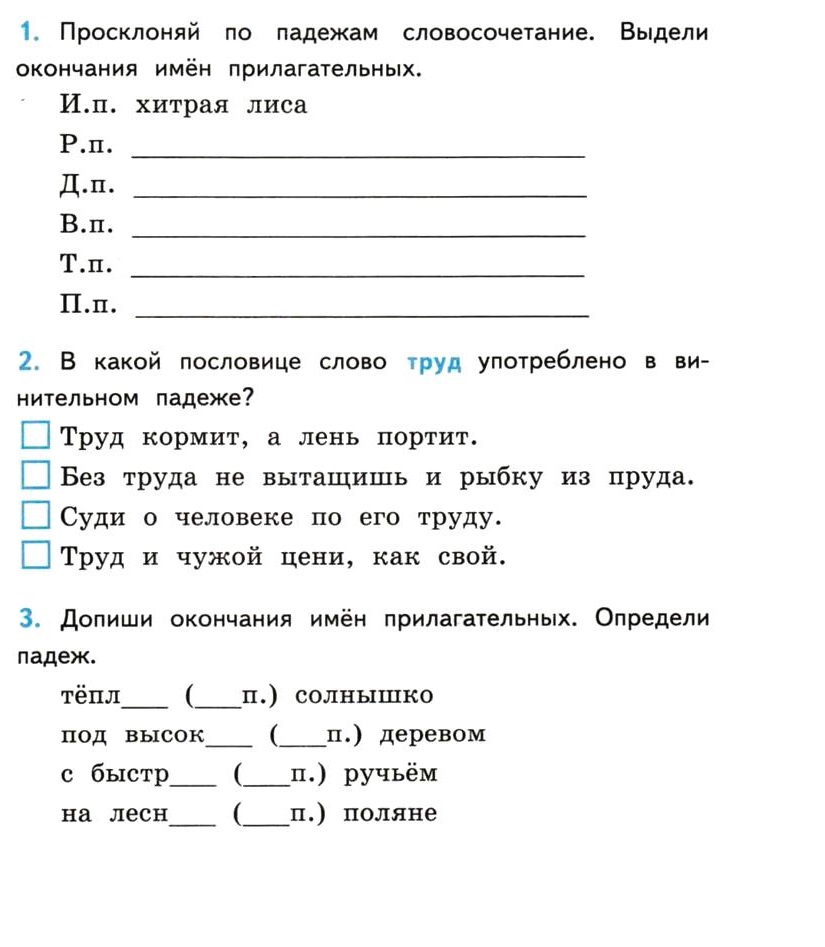 